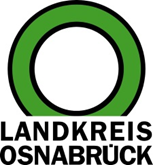 Landkreis Osnabrück	Sprechzeiten:	Der Landkreis im Internet:Am Schölerberg 1	Montag bis Freitag, 8.00 bis 13.00 Uhr.	http://www.lkos.de49082 Osnabrück	Donnerstag auch bis 17.30 Uhr.	Ansonsten nach VereinbarungGrüne Hausnummer: Besonders energieeffiziente Häuser werden ausgezeichnet – Bewerbungen im Landkreis Osnabrück ab sofort möglich.Osnabrück. Hauseigentümer, die schon früh an die Zukunft gedacht und besonders energieeffizient gebaut oder saniert haben, können sich auch in diesem Jahr wieder um die Auszeichnung Grüne Hausnummer bewerben. Die Verleihung der Auszeichnungen durch die Klimaschutz- und Energieagentur Niedersachsen und den Landkreis Osnabrück erfolgt voraussichtlich im Herbst 2020 im Kreishaus. Unter allen Teilnehmenden wird außerdem ein Preisgeld in Höhe von 1.000 Euro verlost. Dieses wird von der Deutschen Bundesstiftung Umwelt zur Verfügung gestellt, denn der Einsatz für mehr Klimaschutz rund ums Gebäude soll belohnt werden. Bewerbungsschluss ist der 14. August.In privaten Haushalten werden rund 85 Prozent des Energiebedarfs für Heizung und Warmwasser benötigt. Die Bundesregierung hat als Ziel formuliert, bis 2050 einen klimaneutralen Gebäudebestand zu erreichen. Dazu ist es unverzichtbar, dass Hauseigentümer aktiv werden und ihr Haus auf den neuesten energetischen Stand bringen. „Im Landkreis Osnabrück haben schon viele vorbildlich saniert oder gebaut. Mit der Verleihung der Grünen Hausnummer möchte der Landkreis dieses vorbildliche Handeln würdigen, wertschätzen und es für die Öffentlichkeit sichtbar machen, denn es gibt in diesem Bereich noch viel zu tun“, sagt Landrätin Anna Kebschull.„Gute Beispiele regen zum Nachahmen an. Sie machen Lust darauf, das eigene Heim zu modernisieren und fit für die Zukunft zu machen. Denn das Engagement jeder und jedes Einzelnen ist ausschlaggebend, um unsere Klimaschutzziele zu erreichen. Machen Sie mit und zeigen Sie sich mit der Grünen Hausnummer als energie- und klimaschutzbewusste Hauseigentümer“, ruft Lothar Nolte, Geschäftsführer der Klimaschutz- und Energieagentur Niedersachsen zum Mitmachen auf.Die Grüne Hausnummer ist eine Auszeichnung der Klimaschutz- und Energieagentur Niedersachsen. Sie zeichnet in Kooperation mit regionalen Partnern vorbildlich sanierte oder gebaute Wohngebäude aus. Eigentümerinnen und Eigentümer im Landkreis Osnabrück, die ihren Neubau mindestens als Effizienzhaus 55 fertiggestellt haben oder ihren Altbau besonders energieeffizient saniert haben, können sich mit der Grünen Hausnummer auszeichnen lassen. Die erfolgreichen Bewerberinnen und Bewerber bekommen eine individuelle Grüne Hausnummer zum Anbringen an ihrem Haus und eine Urkunde. Der Bewerbungsbogen kann unter www.landkreis-osnabrueck.de/gruene-hausnummer oder www.klimaschutz-niedersachsen.de/gruenehausnummer heruntergeladen werden. Ansprechpartner beim Landkreis Osnabrück sind Gertrud Heitgerken (Telefon: 0541/501-1931) und Jonathan Fietz (Telefon: 0541/501-1731).Bildunterschrift:Die Grüne Hausnummer wurde im Jahr 2019 erstmals im Landkreis Osnabrück verliehen. Mittlerweile schmückt sie hier bereits einige besonders energieeffiziente Häuser. Bewerbungen für 2020 sind ab sofort wieder möglich.Foto: Michael GeersLandkreis Osnabrück  Postfach 25 09  49015 OsnabrückDie LandrätinDie LandrätinAn dieRedaktionReferat für Assistenzund Kommunikation-Pressestelle-Datum:	16.04.2020Zimmer-Nr.:	2063Auskunft erteilt:	Henning Müller-DetertDurchwahl:Referat für Assistenzund Kommunikation-Pressestelle-Datum:	16.04.2020Zimmer-Nr.:	2063Auskunft erteilt:	Henning Müller-DetertDurchwahl:Pressemitteilung
Tel.: (05 41) 501-Fax: (05 41) 501-e-mail:246362463mueller-detert@lkos.de